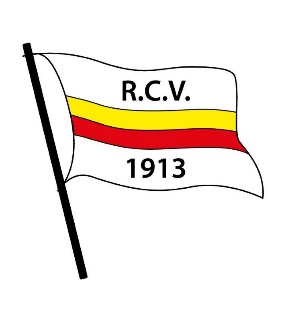 Umkleide/Dusche FRAUENmax. 2 Personen in der Umkleidenur 1 Person in der Dusche (da Mehrplatz-Duschraum)Mindestabstand 1,5 mMaskenpflicht in der UmkleidePflicht zum Tragen von Badeschuhennach jeder Benutzung ausreichend LÜFTENDie Vorstandschaft